ENGL 1A  Najarro 										Library Visit IPick an encyclopedia article on some aspect of social identity you want to learn more aboutCopy the MLA citationRecord notes below on how this article relates to what your research questionGo to the SuperSearch on the library websiteSelect Advanced SearchDo a search using the keywords below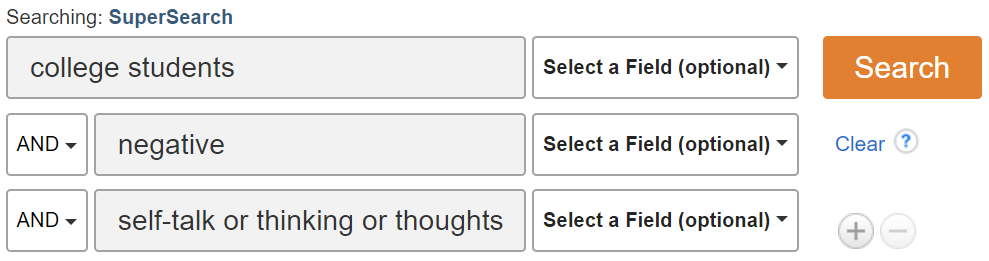 Record notes below on how this article relates to what your research questionReview your research question.  How do these two articles – one on social identity and one on negative self-talk – help you think about this question?Write some notes belowPick at least one quote from each article you want to use for your paperEncyclopedia Article on Social IdentityEncyclopedia Article on Social IdentityMLA CitationNotesLimit your dates to articles from the last 10 years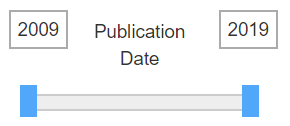 SuperSearch ArticleSuperSearch ArticleMLA CitationNotes